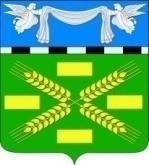 АДМИНИСТРАЦИЯ КОНОКОВСКОГО СЕЛЬСКОГО ПОСЕЛЕНИЯУСПЕНСКОГО РАЙОНАПОСТАНОВЛЕНИЕ02 марта 2020 г.								                       № 22село КоноковоОб утверждении годового отчета по реализации  муниципальной программы  «Развитие культуры Коноковского сельского поселения Успенского района» за 2019 год        В соответствии с постановлением Администрации Коноковского сельского поселения Успенского района от 24 марта 2011 года № 56 «Об утверждении Положения о порядке разработки, утверждения и реализации муниципальных программ Коноковского сельского поселения Успенского района», руководствуясь Уставом Коноковского сельского поселения Успенского района,     п о с т а н о в л я ю:            1. Утвердить годовой отчет о реализации  муниципальной  программы                        « Развитие культуры Коноковского сельского поселения Успенского района» за 2019 год согласно приложения.2. Обнародовать настоящее постановление в соответствии с Уставом Коноковского сельского поселения Успенского района.3. Контроль за выполнением настоящего постановления возложить на заместителя главы Коноковского сельского поселения Успенского района Моргачеву Е.И.4. Постановление вступает в силу со следующего дня, после дня его официального обнародования.Глава Коноковского сельского поселения Успенского района					Н.Д. ЕлисеевПриложение к постановлению главы администрации Коноковского сельского поселения Успенского района от  02.03.2020 года     № 22ГОДОВОЙ ОТЧЕТо реализации   муниципальной целевой  программы  « Развитие культуры  Коноковского сельского поселения Успенского района» за 2019 годРаздел I. Основные результаты:       Финансирование программных мероприятий осуществлялось за счет средств  бюджета Коноковского сельского поселения Успенского района в объемах, предусмотренных Программой и утвержденных Решением Совета депутатов Коноковского сельского поселения  от 19.12.2018 года № 254    «О бюджете Коноковского сельского поселения Успенского  района на 2019 год».      На реализацию мероприятий  муниципальной программы  в 2019 году предусмотрено 349,8 тыс. рублей, в том числе:   из краевого бюджета –328,8 тысячи рублей, из бюджета сельского поселения – 21,0 тыс. рублей. Кассовые расходы составили 349,8 тыс. рублей, что составляет  100  процент освоения средств. В том числе из средств местного бюджета средства освоены на 100 процентов.Объем фактически произведенных расходов по источникам финансирования приведен в таблице № 1.Объем фактически произведенных расходов по источникам финансированияСредства использованы строго по целевому назначению на выполнение программных мероприятий согласно табл. №2.Отчет по выполнению муниципальной программы   «Культура  Коноковского сельского поселения»    Успенского района за 2019 годПеречень мероприятий Программы, объемы и источники финансированияМероприятия с учетом уточненных плановых назначений по местному бюджету  выполнены на 100%.Раздел II. Меры по реализации программы:В течение финансового года в целевую программу не вносились изменения и дополнения.Несоответствия объемов бюджетных ассигнований, предусмотренных в программе, объемам ассигнований местного бюджета отсутствуют.Раздел III. Оценка эффективности реализации программы:Для оценки эффективности реализации программы используются целевые индикаторы по направлениям, которые отражают выполнение мероприятий программы.Оценка эффективности реализации программы производится путем сравнения фактически достигнутых показателей за соответствующий год с утвержденными на год значениями целевых индикаторов.Бюджетная эффективность Программы определяется как соотношение фактического использования средств, запланированных на реализацию Программы, к утвержденному плану, в том числе по источникам финансирования:По программе всего: 349,8 тыс.руб./ 349,8 тыс.руб. х 100% =100%;в т.ч. бюджет поселения– 21,0 тыс. рублей. / 21,0 тыс. рублей х 100% =100%;Целями Программы является: Анализ реализации Программы за 2019 год показал, что  программные цели и ожидаемые  результаты от реализации Программы достигаются, чему свидетельствуют достигнутые показатели.Глава Коноковского сельского поселения                                               Н.Д.ЕлисеевИсточники финансированияУточненный план ассигнований (тыс. рублей)Кассовый расход(тыс. рублей)Процентисполнения
(гр. 3 / гр. 2 х х 100)1234Бюджет сельского поселения21,021,0100Краевой бюджет328,8328,8100Всего349,8349,8100Наименование мероприятийОбъемы  и источники финансирования(тыс. руб.)Наименование мероприятий2019 год«Выплата денежного поощрения   лучшим муниципальным учреждениям  культуры  Краснодарского края, находящихся на территориях сельских поселений в рамках основного мероприятия № 3 «Кадровое  обеспечение сферы  культуры и искусства»139,9«Выплата денежного поощрения   лучшим работникам лучших муниципальных учренждений  культуры  Краснодарского края, находящихся на территориях сельских поселений в рамках основного мероприятия № 3 «Кадровое  обеспечение сферы  культуры и искусства»209,9